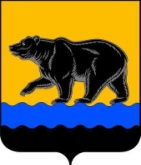 АДМИНИСТРАЦИЯ ГОРОДА НЕФТЕЮГАНСКА                              ПОСТАНОВЛЕНИЕ03.04.2018 										         № 134-пг.Нефтеюганск О внесении изменения в постановление администрации города Нефтеюганска от 10.01.2018 № 3-п «О мерах по реализации исполнения решения Думы города Нефтеюганска от 27.12.2017 № 314-VI «О бюджете города Нефтеюганска на 2018 год и плановый период 2019 и 2020 годов» 	 В соответствии с Бюджетным кодексом Российской Федерации, Федеральным законом от 27.11.2017 № 347-ФЗ «О внесении изменений в статьи 2 и 11 Федерального закона «Об автономных учреждениях» и статью 30 Федерального закона «О внесении изменений в отдельные законодательные акты Российской Федерации в связи с совершенствованием правового положения государственных (муниципальных) учреждений» администрация города Нефтеюганска постановляет:	1.Внести изменение в постановление администрации города Нефтеюганска от 10.01.2018 № 3-п «О мерах по реализации исполнения решения Думы города Нефтеюганска от 27.12.2017 № 314-VI «О бюджете города Нефтеюганска на 2018 год и плановый период 2019 и 2020 годов»,            а именно: дополнить пунктами 5.1 - 5.4 следующего содержания:«5.1.Установить, что муниципальные заказчики города Нефтеюганска    заключают муниципальные контракты (договоры) о поставке товаров, выполнении работ, оказании услуг на условиях оплаты по факту поставки товаров, выполнения работ, оказания услуг за исключением случаев, при которых авансовые платежи предусмотрены Федеральными нормативными правовыми актами, Федеральными и региональными отраслевыми актами, регулирующими порядок и особенности расчетов в отношении отдельных товаров, работ и услуг.5.2.Установить, что муниципальные заказчики города Нефтеюганска    при заключении муниципальных контрактов (договоров) о поставке товаров, выполнении работ, оказании услуг вправе предусматривать авансовые платежи до 100 процентов от цены муниципального контракта (договора), но не более доведенных лимитов бюджетных обязательств, подлежащих исполнению за счет средств местного бюджета в соответствующем финансовом году:а) предоставление услуг связи;б) предоставление услуг по различным видам страхования;в) закупке печатных и электронных издания (в том числе о подписке на периодические печатные и электронные издания, об оказании услуг по предоставлению доступа к электронным изданиям);г) предоставление услуг дополнительного профессионального образования, об обучении на курсах повышения квалификации, курсов профессиональной переподготовки, участие в семинарах, конференциях, форумах;д) приобретение авиа - и железнодорожных билетов, оплата проживания в командировках;е) предоставление нотариальных услуг (оплата нотариального тарифа за совершение нотариальных действий);ж) предоставление услуг по обслуживанию в залах официальных лиц и делегаций, организация приёмов от имени Главы города в связи с проведением торжественных и иных мероприятий на территории города Нефтеюганска;з) приобретение жилых помещений в муниципальную собственность путем участия в долевом строительстве многоквартирного жилого дома.5.3.Установить, что муниципальные заказчики города Нефтеюганска    при заключении муниципальных контрактов (договоров) о поставке товаров, выполнении работ, оказании услуг вправе предусматривать авансовые платежи до 30 процентов от цены муниципального контракта (договора), но не более доведенных лимитов бюджетных обязательств, подлежащих исполнению за счет средств местного бюджета в соответствующем финансовом году от цены муниципального контракта (договора) об оказании услуг по организации спортивно-тренировочных смен в детских лагерях.5.4.Установить, что муниципальные заказчики города Нефтеюганска    вправе осуществлять оплату по муниципальным контрактам (договорам) энергоснабжения, теплоснабжения, газоснабжения, холодного водоснабжения и водоотведения, проведения государственной экспертизы проектной документации и результатов инженерных изысканий, а также проведения государственной экологической экспертизы в соответствии с нормативными правовыми актами Российской Федерации.».2.Директору департамента по делам администрации города С.И.Нечаевой разместить постановление на официальном сайте органов местного самоуправления города Нефтеюганска в сети Интернет.Глава города Нефтеюганска                                                              С.Ю.Дегтярев                  Согласованиепроекта постановления администрации города Нефтеюганска «О внесении изменения в постановление администрации города Нефтеюганска от 10.01.2018 № 3-п «О мерах по реализации исполнения решения Думы города Нефтеюганска от 27.12.2017 № 314-VI «О бюджете города Нефтеюганска на 2018 год и плановый период 2019 и 2020 годов»1.Визы:Заместитель главы города                                                         С.В.ЛагойдаЗаместитель главы города                                                         Е.А.АбрамоваЗаместитель главы города                                                         А.В.ПастуховЗаместитель главы города                                                         А.А.МетелевДиректор департамента                       по делам администрации						С.И.НечаеваДиректора департамента финансов									Л.И.ЩегульнаяИсполняющий обязанности начальника юридическо-правового управления							О.Н.Матвеева2.Проект разработан: специалистом-экспертом отдела сводного бюджетного планирования департамента финансов И.А.Турышевой. Телефон: 25 03 06.3.Примечание (замечания):4.Рассылка:Департамент финансов.